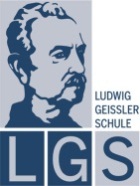 LUDWIG-GEISSLER-SCHULE	Gewerblich-technische berufsbildende Schule der Stadt Hanau und des Main-Kinzig-Kreises	Selbstständige Berufliche Schule (SBS)PRAKTIKUMSBERICHT (fachpraktische Ausbildung in den Betrieben)Praktikant/in:Firma:Abgabetermin11.11.2016Zeitraum:
01.08. – 11.11.2016Vorstellung des PraktikumsbetriebesBemerkungen:Bemerkungen:Unterschriften:______________________	__________________________________
Datum	Auszubildender______________________	__________________________________
Datum		Ausbilder (Prüfvermerk)______________________	__________________________________
Datum		gesetzl. Vertreter (Sichtvermerk)______________________	__________________________________
Datum		Fachoberschule (Sichtvermerk)Unterschriften:______________________	__________________________________
Datum	Auszubildender______________________	__________________________________
Datum		Ausbilder (Prüfvermerk)______________________	__________________________________
Datum		gesetzl. Vertreter (Sichtvermerk)______________________	__________________________________
Datum		Fachoberschule (Sichtvermerk)